Name:Period:Date:Click here for the videohttps://www.khanacademy.org/college-careers-more/personal-finance/pf-taxes/tax-forms/v/w-2-intro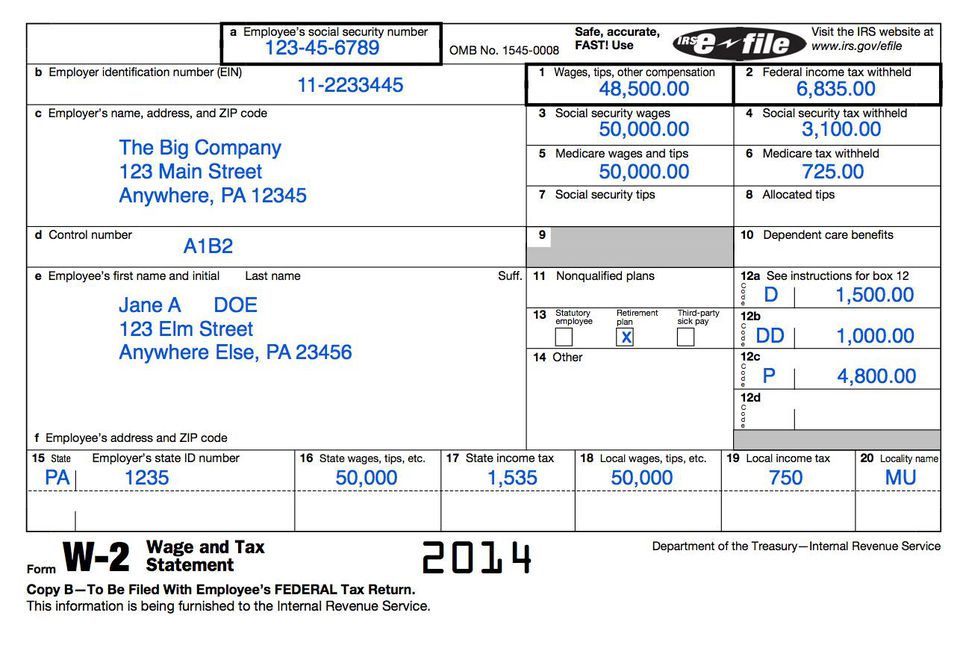 